Dom kulture Kristalna kocka vedrine Sisak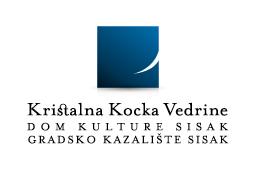 Trg grada Heidenheima 3, Sisakdomkkv@domkkv.hrwww.domkkv.hrPRISTUPNICAšk.god. 2022./2023.(popunjavati tiskanim slovima)POLAZNIK:RODITELJ / STARATELJ:Upis u:(zaokruži)Baletni studio (5+)Dramski studio Kockica (1. - 4. raz. OŠ)Dramski studio Kocka ( 5. I 6. raz. OŠ)Plesni studio ( viši razredi OŠ I 1. – 4.raz. SŠ)Članarina: 8 x 130,00 kuna mjesečno, popust 50% za drugu radionicu ili drugog člana obiteljiPrethodno pohađane radionice Kreativnog učilišta? (zaokruži)	DA          NEAko je vaš odgovor DA, koje?___________________________________________Potpis polaznika - roditelja/staratelja:U Sisku, ____________ 2022.				________________________________Ime i prezimeDatum i mjesto rođenja:AdresaTelefon / mobitel / e-mailOIB polaznikaVrtić / Škola i razred:Ime i prezimeOIBNaziv i adresapoduzećaTelefon / mobitel / email